§1553.  Liability for contributions1.  Promise in writing.  A promise by a member to make a contribution to a limited liability company is not enforceable unless set forth in a writing signed by the member.[PL 2009, c. 629, Pt. A, §2 (NEW); PL 2009, c. 629, Pt. A, §3 (AFF).]2.  Obligation not excused.  A member's obligation to make a contribution to a limited liability company is not excused by the member's death, disability or other inability to perform personally.  If a member does not make a contribution required by an enforceable promise, the member or the member's estate is obligated, at the option of the limited liability company, to contribute money equal to the value of the portion of the contribution that has not been made.  The limited liability company's option is in addition to, and not in lieu of, any other rights, including the right to specific performance, that the limited liability company may have under the limited liability company agreement or applicable law.[PL 2009, c. 629, Pt. A, §2 (NEW); PL 2009, c. 629, Pt. A, §3 (AFF).]3.  Obligation compromised.  The obligation of a member may be compromised only by consent of all the members.  Notwithstanding the compromise, a creditor of a limited liability company who extends credit after the entering into of a limited liability company agreement or an amendment to the agreement that, in either case, reflects the obligation and before an amendment to the agreement that reflects the compromise may enforce the original obligation to the extent that, in extending credit, the creditor reasonably relied on the obligation of a member to make a contribution.  A conditional obligation of a member to make a contribution to a limited liability company may not be enforced unless the conditions of the obligation have been satisfied or waived as to or by such member.  Conditional obligations include contributions payable upon a discretionary call of a limited liability company prior to the time the call occurs.[PL 2009, c. 629, Pt. A, §2 (NEW); PL 2009, c. 629, Pt. A, §3 (AFF).]SECTION HISTORYPL 2009, c. 629, Pt. A, §2 (NEW). PL 2009, c. 629, Pt. A, §3 (AFF). The State of Maine claims a copyright in its codified statutes. If you intend to republish this material, we require that you include the following disclaimer in your publication:All copyrights and other rights to statutory text are reserved by the State of Maine. The text included in this publication reflects changes made through the First Regular and First Special Session of the 131st Maine Legislature and is current through November 1. 2023
                    . The text is subject to change without notice. It is a version that has not been officially certified by the Secretary of State. Refer to the Maine Revised Statutes Annotated and supplements for certified text.
                The Office of the Revisor of Statutes also requests that you send us one copy of any statutory publication you may produce. Our goal is not to restrict publishing activity, but to keep track of who is publishing what, to identify any needless duplication and to preserve the State's copyright rights.PLEASE NOTE: The Revisor's Office cannot perform research for or provide legal advice or interpretation of Maine law to the public. If you need legal assistance, please contact a qualified attorney.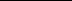 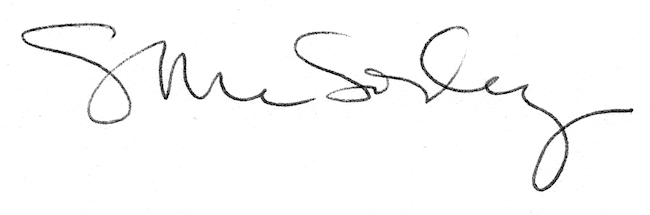 